УПРАВЛЕНИЕ ОБРАЗОВАНИЯ И НАУКИ ЛИПЕЦКОЙ ОБЛАСТИГОАПОУ «Липецкий металлургический колледж»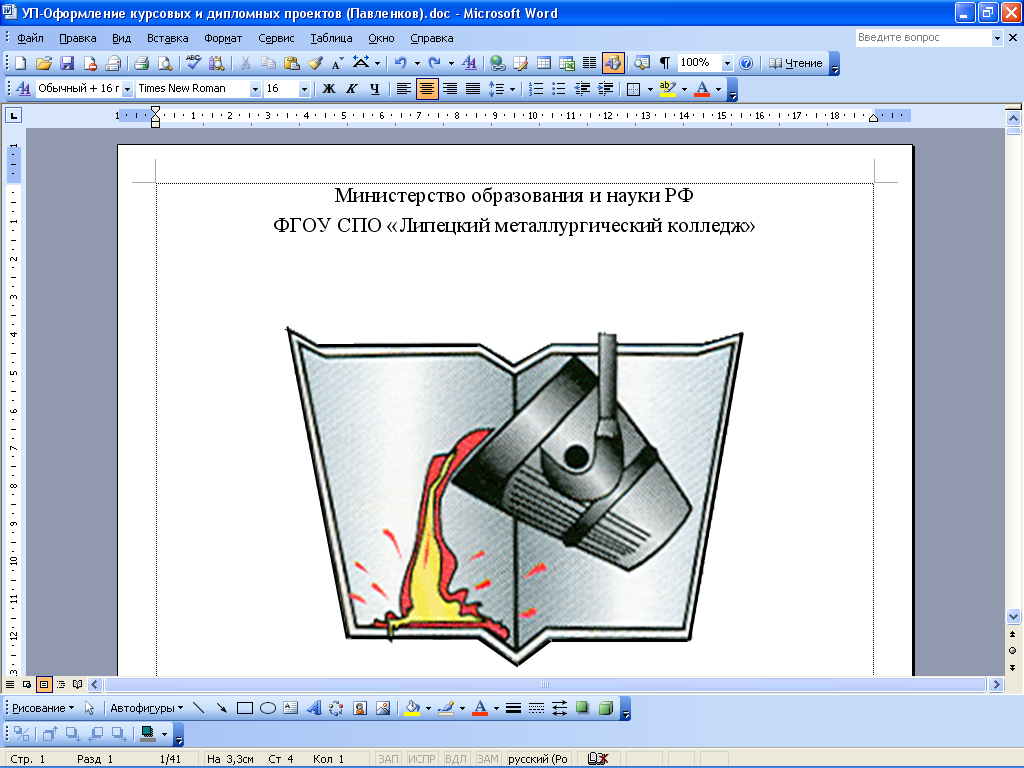 для специальности (группы специальностей):Липецк-2018Методические указания по проведению учебной практики по 
ПМ 04 Оценка эффективности работы логистических систем и контроль логистических операцийСоставитель:	Лукьянова О.А., преподаватель общепрофессиональных  дисциплин и профессиональных модулейМетодические указания по проведению учебной практики предназначены для студентов ГОАПОУ «Липецкий металлургический колледж» специальности 38.02.03 Операционная деятельность в логистике для подготовки к учебной практике с целью освоения практических умений и навыков.Методические указания по проведению учебной практики составлены в соответствии с ФГОС СПО специальности 38.02.03Операционная деятельность в логистике; рабочей программой учебной практики по  специальности 38.02.03 Операционная деятельность в логистике по программе базовой подготовки).Содержание ВведениеМетодические указания по проведению учебной практики составлены в соответствии с содержанием рабочей программы учебной практики специальности 38.02.03 Операционная деятельность в логистике по программе базовой подготовки.В результате прохождения учебной практики по профилю специальности,  реализуемой  в рамках профессионального  модуля 04, обучающиеся должны приобрести практический опыт работы:	Результатом освоения программы учебной практики ПМ 04 является овладение обучающимися видом деятельности  Оценка эффективности работы логистических систем и контроль логистических операций, формирование профессиональных (ПК) и общих (ОК) компетенций:Содержание  учебной практики по профилю специальностиМетодические указания к выполнениюзаданий учебной практики  для студентовК выполнению практики допускаются студенты, освоившие необходимый теоретический материал.К выполнению заданий учебной практики необходимо подготовиться до начала учебного занятия. При подготовке к практике используйте рекомендованную литературу, предложенную в данных методических указаниях, конспекты лекций. Выполняя  задания, пишите орфографически и стилистически грамотно, четко и кратко в отчете по практике.По окончании выполнения задания практики сделайте записи в дневник по практике и оформите отчет по соответствующей теме.Календарно-тематический план практикиУчебное занятие 1 (6 часов)Тема 1 Оценка возможных финансовых рисков в работе логистической системыЦель занятия: сформировать систему логистических рисков организации и определить пути управления рисками.Теоретическая частьПрирода логистических рисков тесно связана с основными положениями концепции логистики и, соответственно, семью правилами логистики. При эффективном управлении логистическими рисками товар доставляется потребителям с сохранением качества, в правильной комплектации, без непредвиденных затрат времени и финансов. Таким образом, логистические риски рассматриваются на уровне предприятия и в цепях поставок.Добиться эффективной организации такого планирования возможно, если правильно разбить риски на классы, группы, виды и управлять каждым из видов логистического риска.Одним из методов классификации и оценки рисков является АВС- классификация, с помощью которой выделяют следующие группы: группа А – опасные риски, которые требуют постоянного внимания и активного реагирования; группа В – средние риски, за которыми можно наблюдать периодически и проводить соответствующее реагирование; группа С – малые риски, которые не требуют особого наблюдения и реагирования. Важное значение в работе организаций имеет оценка рисков в зависимости от причины их возникновения. В зависимости от основной причины возникновения рисков они делятся на следующие категории:- природно-естественные риски – это риски связанные с проявлением стихийных сил природы;- экологические риски связаны с наступлением гражданской ответственности за нанесение ущерба окружающей среде;- политические риски – это возможность возникновения убытков или сокращения размеров прибыли, являющихся следствием государственной политики;- транспортные риски связаны с перевозками грузов различными видами транспорта;- имущественные риски– это риски от потери имущества предпринимателя по причинам, от него не зависящим;- торговые риски зависят от убытков по причине задержки платежей, недопоставки товара, отказа от платежа.Существует несколько распространенных методов управления рисками: упреждение, уклонение, локализация, диссипация, поиск гарантов, страхование хозяйственных рисков.Исходные данные организации:АО "Элеконд" является одним из основных производителей и поставщиков алюминиевых, ниобиевых и танталовых конденсаторов на российский рынок и в страны СНГ. Завод располагает современной технологической и производственной базой, современными технологиями, имеет собственные разработки конденсаторов, штат высококвалифицированных специалистов. На предприятии разработаны собственные технологии травления и формовки фольги для конденсаторов, используемые на других конденсаторных заводах России. Современная продукция завода – конденсаторы для техники специального назначения и общепромышленного применения. Разная по своему назначению продукция имеет общее свойство – высокое качество, обусловленное опытом передового предприятия радиоэлектронной промышленности. Главным направлением предприятия является производство и продажа конденсаторов. Задание 1 Составление схемы финансовых рисков в работе логистической системы организацииПредставить в таблице 1 возможные риски в работе организации по производству и продаже конденсаторов, описав их причины и  последствия. Провести группировку указанных рисков по АВС-системе.Таблица 1 – Классификация возможных рисков для АО «Элеконд».Задание 2 Оценка инвестиционного проекта по методу средних оценокАО «Элеконд» планирует запустить новую технологическую линию по производству конденсаторов К-100 и К-200. Проведите сравнительную оценку проектов методом средней оценки по данным таблицы 2. Организация на запуск производства и установку линии предполагает затратить 1 000 млн.руб. Потому проект может быть принятым, если сумма ожидаемого дохода будет не меньше 1300 млн.руб.Таблица 2 – Оценка проекта по среднему значениюЗадание 3 Оценка инвестиционного проекта методом диверсификации рисковПроведите анализ участия организации в двух проектах при выборе объекта вложения капитала в производство конденсаторов: К-100 и К-200, которые представлены в пространстве «Доход-Риск» точками: А (70;60) и С (30;50). Между предложениями существует отрицательная связь, а отношение ЛПР к риску осторожное с коэффициентом К=0,001.В условиях задания  требуется найти безрисковый портфель, то есть такое перераспределение средств ЛПР между предложениями А1(70;60) и А2(30;50), при котором конечный результат реализации будет безрисковым.Безрисковый портфель имеет показатель уw = 0. 	Изобразите графически решение, обоснуйте выбор проектов.Учебное занятие 2 (6 часов)Тема 2 Составление схемы управления логистической системой организацииЦель: составить оптимальную схему управления логистической системой организации.Теоретическая частьВ настоящее время много внимания уделяется повышению эффективности деятельности отечественных компаний. При этом значительное место уделено логистическому управлению. Многие крупные организации создают в своих структурах службы логистики и выстраивают работу организации с учетом логистических принципов. Для повышения эффективности производства широко применяются такие логистические технологии как Just-in-time (JIT) или «точно в срок», система KANBAN, технология Lean Production («бережливое производство»), технология «Шесть сигм» и другие.Кадровое перемещение персонала в организации достаточно систематизировано и соответственно можно говорить о наличии потока человеческих ресурсов. Соответственно если есть поток, то им можно эффективно управлять на основе логистических технологий.Основные принципы логистики, также можно хорошо адаптировать к системе управления персоналом в компании.1.  Нужный продукт – это нужный персонал2.  Требуемого качества – это требуемой квалификации и профессиональными навыками3.  В нужном количестве – необходимой численности4.  В должном месте – на конкретном рабочем месте5.  В расчетное время6.  С минимальными издержками.Приведенные логистические принципы как нельзя лучше характеризуют эффективность системы управления персоналом и соответственно влияют на эффективность всей экономической системы.Системы управления персоналом в отечественных компаниях скорее «выталкивающие». В целом «выталкивающая» логистическая система, характеризуется тем, что полученный на одном рабочем месте продукт «проталкивается» дальше и становится запасом незавершенного производства на входе следующей операции. Проводя аналогию с системой управления персоналом можно говорить о «накоплении» квалифицированного персонала с избыточными навыками на рабочих местах. Это происходит после приобретения определенного профессионального опыта (стажа работы) и соответствующего обучения. При этом развитию данных и аналогичных компетентностей не способствует «проталкивающая» система управления персоналом с ее системой ожидания вакансий, соответствующих новым, наработанным компетентностям.Структурная организация отдела логистики на предприятии зависит от специфики и масштабов деятельности предприятия, однако в общем виде включает в себя следующие элементы: Руководитель отдела логистики. Директоров и начальников может быть несколько, при этом каждый будет руководить подразделениями, влиять на стратегию деятельности предприятия, что соответствует функционалу логистической деятельности. Следующим элементом являются менеджеры. Менеджеров отдела логистики можно разделить на два звена. Логисты-системщики разрабатывают маршруты движения и системы хранения так, чтобы обеспечить минимизацию издержек. Логисты-пользователи осуществляют решение оперативных задач и управляют самим использованием разработанных системщиками систем и маршрутов. Диспетчеры, водители и работники транспортного отдела и складов выступают следующим элементом отдела логистики.  Эта часть структуры отдела логистики осуществляет непосредственное осуществление деятельности, то есть сотрудники проводят прием материалов и сырья, их отгрузку и доставляют продукцию промежуточным или конечным потребителям. Начальник отдела логистики зачастую выполняет обязанности руководителя транспортного отдела. Он осуществляет также общий менеджмент, контролирует исполнение и определяет оптимальность схем маршрутов. Сотрудники среднего звена. Средний уровень специалистов отдела логистики проводит аналитическую деятельность с целью определения оптимальных маршрутов. Также они заняты организацией и менеджментом процессами логистики на складе и в других частях отдела логистики. Это звено структуры отдела готовит новые системы и маршруты и передают на согласование начальнику отдела логистики. Ведущий менеджер отдела логистики. Этот специалист отдела логистики составляет планы закупок и продаж, сохраняя непрерывность процесса производства. Задачи ведущего менеджера включают в себя аналитику продаж, ведение ценовой политики компании и составление отчетов по деятельности и проведенным анализам. Диспетчеры транспортного цеха. Они ведут оперативную деятельность по работе транспорта, ведут учет ГСМ и рабочего времени водителей, готовят документы для перевозки грузов. Группы реализации отдельных проектов логистики. Группы, создаваемые для осуществления отдельных проектов, выполняют следующие функции: развитие и увеличение действующих платформ логистики планирование и введение в работу новых платформ логистики организация новых точек распределения готовой продукции проектирование информационных систем логистикиЗадание 1 Расчет необходимого количества работников логистической службы организацииА) Рассчитайте потребность в работниках склада готовой продукции в        АО «Элеконд», если известны показатели времени и количество операций, совершаемых данными работниками за смену.Таблица 3 – Операции, исполнители и нормы работ по складу.Б) Рассчитайте потребность в работниках логистической системы производственного цеха и службы снабжения в АО «Элеконд» по данным таблицы 4.Таблица 4 – Операции, исполнители и нормы работ в производстве и снабжении.В) Рассчитайте общую потребность в специалистах логистической системы организации, если руководители высшего звена составляют 10% от работников рабочих служб; руководители среднего звена составляют 15% от работников рабочих групп.Задание 2 Составление структуры логистической службы организацииСоставьте схему логистической службы АО «Элеконд» исходя из результатов расчета задания 1.Учебное занятие 3 (6 часов)Тема: Оценка эффективности управления логистической системойЦель: освоить методику оценки эффективности управления логистической системой организации.Теоретическая частьУправление логистической системой во многом зависит от типа производства. Поэтому для каждого из них необходимы свои методы и способы управления. Для предприятий серийного производства характерно управление по методике MRP. Для предприятий массового производства более подходящей считается система управления JIT, Kanban. Процессы принятия решений и управления в логистике организации должны основываться на системе соответствующих показателей, отражающих эффективность системы. Взаимосвязь таких показателей можно представить в виде схемы 1.Рисунок 1 – Матрица слагаемых экономической эффективности ЛС.Существует несколько методов оценки эффективности управления ЛС. В основе любого из них - сравнение фактических результатов с установленными ранее целями по затратам, продуктивности или сервису.Сравнивая результаты работы с поставленными целевыми показателями, определяем степень отклонения. Наличие отклонения является сигналом необходимости внесения изменений в работу системы.Рассмотрим эти методы подробнее.1.Метод затрат. Основан на том, что предприятие определяет нормативную стоимость каждой логистической функции. Критерий может быть установлен на товарную единицу, поставку, отгрузку, заказ.2.Метод продуктивности. Оценка при применении данного метода имеет количественный характер и измеряется в физических единицах: например, поставка продукции в тоннах; количество заказов-поставок, количество отгрузок. 3.Метод оценки сервиса. В основе данного метода - оценка качества оказываемых услуг для потребителя. В качестве оцениваемых параметров могут выступать: полнота удовлетворенности заявок потребителя; время выполнения заявки (скорость); качество поставляемой продукции (рекламации), наличие дополнительного сервиса для потребителя (организация доставки, частота поставок.).Каждое предприятие использует свой набор показателей эффективности системы и устанавливает свои нормативы, выполнение которых контролирует и добивается. Предприятия стремятся различными средствами повысить эффективность управления логистикой.Основные методы, которые можно использовать для повышения эффективности системы:Направленность на достижение намеченных целей. Метод предполагает использование технических систем инжиниринга для проектного планирования и контроля результатов принятых решений.Использование аналитических средств. Метод позволяет моделировать процессы — имитационные (ситуации, которые возможно возникнут в будущем, и варианты выхода из этих ситуаций), экономические (происходившие ранее на предприятии, а также опыт других компаний).Повышение заинтересованности сотрудников. Метод основан на мотивации за результативность работы. Важно создать комфортный микроклимат в коллективах, чему в большой степени способствует и удовлетворение работой, поощрение за добросовестный труд и преданность фирме.Задание 1 Расчет показателей функционирования логистической системы организацииПо известным показателям работы АО «Элеконд» за год, представленным в таблице 5, рассчитать показатели эффективности деятельности методом затрат и сделать вывод.Таблица 5 – Оценка показателей деятельности организации.Задание 2 Оценка эффективности функционирования логистической службы методом сервисаПровести сравнительную оценку АО «Элеконд» с конкурентами по показателям логистического сервиса по данным таблиц 6 и 7. Сделать вывод.Таблица 6 – Сравнительные характеристики логистического сервиса конкурентовТаблица 7 – Рейтинговая оценка конкурентовЗадание 3 Составление макета рекомендаций по управлению ЛС организацииСоставить перечень рекомендаций для оптимизации системы управления ЛС АО «Элеконд» с указанием ответственных лиц за исполнение изложенных рекомендаций. Для каждого ответственного лица составить должностную инструкцию.Учебное занятие 4 (6 часов)Тема: Составление отчетной документации для приема, проверки и оплаты поставокЦель занятия: освоение подготовки документов по учету, движению и оплате поставок материалов и продукции, транспортной документации в целях контроля качества логистических операций.Теоретическая частьОрганизации могут получать товарно-материальные ценности от разных поставщиков на основании договоров поставок. Поставщики, отгружая товар, оформляют два вида документов: товарные документы сопровождают поставку, расчетные представляются в банк для подтверждения оплаты. Основными товарными документами являются: счет-фактура и товарно-транспортная накладная. Счет-фактура выписывается в случае, когда перечень поставляемых товаров велик, в количестве 4-х экземпляров. В зависимости от способа расчетов применяются платежные поручения или платежные требования-поручения, которые оформляются в 3-х экземплярах.Товарные и расчетные документы поставщиков должны быть тщательно проверены на соответствие условиям договора поставки и правильность составления. Поставляемые ценности должны принимать работники, с которыми заключен договор о материальной ответственности за сохранность ценностей.При приемке продукции необходимо удостовериться, что получен товар:нужного качества;в нужном количестве;от своего поставщика;в обусловленное время;за оговоренную цену.При приеме поставки и ее документальном оформлении желательно иметь следующие документы:копия заказа должна быть направлена из бухгалтерии непосредственно в подразделение исполнителя для проверки фактически поступившего товара;при проверке количества товара необходимо использовать спецификации;для согласования сроков отгрузки и поставки поставщик обязан прислать уведомление, где указывается номер заказа и время поставки;в случае наличия брака составляется акт, для последующего предъявления претензии.Для понимания документооборота следует понять документооборот в транспортной логистике. В состав логистических документов включаются:Документы на груз (со стороны заказчика/грузоотправителя).Документы на автомобиль и водителя для осуществления грузоперевозки (со стороны транспортной компании).Документы для оформления грузоперевозки (договор и заявка).Договор на страхование груза (на грузоперевозку с учетом погрузки и выгрузки).Для перевозки товара по территории Российской Федерации необходимы следующие сопроводительные документы:Товарно-транспортная накладная – главный документ перевозки, выписывается грузоотправителем;Путевой лист. Необходимый документ со стороны перевозчика. Выписывается автопредприятием.Договор между грузоотправителем (грузополучателем) и перевозчиком (экспедитором). Или копия договора, заверенная одной из сторон. Может быть заменен Доверенностью на перевозку груза, выписанную на водителя грузоотправителем/грузополучателем, также с оригинальными печатями.Также дополнительными документами могут быть: товарная накладная, сертификат соответствия и качества, паспорт, счета-фактуры и договор между поставщиком и покупателем. Каждый документ по учету материальных ценностей имеет свое назначение и правила оформления. Для совершенствования документооборота в логистике необходимо:Ускорение обмена первичными документами и договорами c контрагентами;Снижение стоимости документооборота;Перевод в электронный вид процессов отправки, получения, корректировки и контроля возврата документов – сокращение времени обработки входящих документов;Возможность быстрого внесения корректировок в документы, сопровождающие поставку;Сокращение потерь документов;Обеспечение прозрачности внутреннего согласования и подписания документов;Автоматизация работы с первичными и отчетными финансовыми документами.Исходная информация:АО «Элеконд» заключило договор на поставку трансформаторной стали с ПАО «НЛМК». Для производства конденсаторов необходимо закупить 1000 кг. стали: марки А – 250 кг., марки Б – 250 кг., марки В – 500 кг. Стоимость    1 т. стали соответственно: 12500 тыс.руб., 11200 тыс.руб., 10500 тыс.руб.; все цены включают НДС.Диспетчер ОА «Элеконд» Петров Р.О. составил заказ на соответствующие материалы. Поставка наметилась через 7 дней со дня размещения заказа. В установленный срок материалы поступили на склад АО «Элеконд» в сопровождении счета-фактуры (№115) и транспортной накладной (№115). Они были приняты экспедитором Ивановой О.Д. в количестве: 250 кг. марки А, 250 кг марки Б и 400 кг. марки С и переданы на склад контролеру – ФИО студента. На 100 кг. стали марки С составлен акт по форме ТОРГ-2 экспедитором.На следующий день в производственный цех контролером было отпущено: 100 кг. марки А, 100 кг. марки Б, 250 кг. марки В. по накладной №20. Материалы переданы бригадиру цеха Леонову А.А.Задание 1 Документальное оформление поступления заказа	Составить бланк заказа на поставку материалов по установленному образцу. Составить счет-фактуру и транспортную накладную на заказ.Составить приходный ордер на принятые экспедитором материалы.Задание 2 Документальное оформление отпуска товара со склада	Составить накладную на отпуск материалов в производство. Задание 3 Документальное оформление брака	Составить акт об установленном расхождении по количеству и качеству при приемке товарно-материальных ценностей по условию задания. Задание 4 Составление отчета о движении материальных ценностей с использованием документа в формате Excel	Составить отчет по форме МХ-20 в формате таблицы Excel по условиям задания.Учебное занятие 5 (6 часов)Тема:  Оценка рентабельности и эффективности логистической системыЦель занятия: освоить методику оценки рентабельности логистической системы организации и расчет показателей эффективности деятельности.Теоретическая частьДля разработки системы управления затратами необходимо классифицировать логистические затраты по различным признакам и определить их роль в указанной системе. Очень важное значение в процессе управления затратами имеет их распределение на постоянные и переменные в зависимости от объема деятельности предприятия – звена логистической цепи. К постоянным затратам производства относятся затраты, величина которых не меняется с изменением объема производства. Они должны быть оплачены, даже если предприятие не производит продукцию (отчисления на амортизацию, арендная плата, налог на имущество, административные и управленческие расходы и т. д.). Под переменными понимаются затраты, общая величина которых находится в непосредственной зависимости от объемов производства и реализации, а также от их структуры при производстве нескольких видов продукции. К ним относятся: сдельная заработная плата рабочих, расходы на сырье, материалы, комплектующие изделия, технологическое топливо и энергию и др. 	В сумме постоянные и переменные затраты составляют общие, или валовые, затраты производства.Показателем эффективной работы производственного предприятия является рентабельность производства. Она представляет собой отношение общей или балансовой прибыли к авансированному капиталу или среднегодовой стоимости основных производственных фондов и нормируемых оборотных средствДругим понятием является рентабельность продукции, которая рассчитывается как отношение прибыли от реализации продукции к полной ее себестоимостиК основным критериям оценки рентабельности системы складирования относят:показатели объема работы склада — складской грузооборот (количество отпущенной продукции в течение определенного периода времени), грузопоток (количество грузов, проходящих через производственный участок склада в единицу времени); грузопереработка (количество перегрузок и перевалок по ходу перемещения груза в объеме грузопотока); коэффициент оборачиваемости (отношение годового или квартального оборота товаров к их среднему остатку на складе за тот же период времени);показатели эффективности использования складских площадей и объемов — использование площади складских помещений (отношение полезной площади, занятой под складирование, к общей площади склада); средняя нагрузка, приходящаяся на 1 м2 складской площади (отношение объема хранимого на складе груза в тоннах к общей площади склада); коэффициент использования объема склада (отношение полезного объема, занятого под складирование, к общему объему склада); грузонапряженность (произведение показателя использования площади складских помещений и коэффициента оборачиваемости груза);показатели использования подъемно-транспортного оборудования — коэффициент использования по грузоподъемности (отношение веса поднимаемого и перемещаемого груза к номинальной грузоподъемности механизма); коэффициент использования по времени (отношение времени нахождения механизма в работе к общему времени работы склада); фактическое время простоя подвижного состава под грузовыми операциями (отношение количеств груза в одной подаче, подлежащего переработке, погрузке или выгрузке, к часовой производительности механизма).Задание 1 Анализ структуры себестоимости продукцииПо отчетным показателям состава себестоимости продукции АО «Элеконд» провести анализ динамики и структуры затрат организации за 3 года.Таблица 8 – Состав и структура себестоимости продукции организации.Таблица 9 – Анализ динамики себестоимости продукции организации.Задание 2 Оценка показателей эффективности сбыта продукцииПровести оценку динамики производства и реализации АО «Элеконд» за 3 года по основным видам продукции и общему объему, а также эффективности сбыта по данным таблицы 10.Таблица 10 - Динамика выпуска и реализации конденсаторов серии К50-15, К50-27, К50-77Задание 3 Графическое изображение показателей эффективности деятельности организации При помощи столбиковой диаграммы изобразить динамику уровня товарности продукции за 3 года.Задание 4 Оценка рентабельности логистической системыПо результатам заданий 1-3 учебного занятия рассчитать показатели рентабельности деятельности в динамике за 3 года. Сделать вывод об эффективности производственной и сбытовой деятельности АО «Элеконд».Учебное занятие 6 (6 часов)Тема: Оценка оптимальности функционирования логистической системыЦель занятия: освоение методики АВС и X,Y,Z-анализа продажи продукции и проведения оценки эффективности логистики организации.Теоретическая частьОценка эффективности поставок и продаж продукции проводится по системе АВС и X,Y,Z-анализа.ABC анализ – это метод повышения эффективности и результативности системы продаж предприятия. Наиболее часто метод ABC-анализа используют для оптимизации номенклатуры товара (ассортимента) и его запасов с целью увеличения объема продаж. Другими словами, цель ABC-анализа является выделение наиболее перспективных товаров (или группы товаров), которые приносят максимальный размер прибыли для компании.При проведении анализа продукции все товары делятся на три группы:Группа «А» – максимально ценные товары, занимают 20% ассортимента продукции, и приносят 80% прибыли от продаж;Группа «В» – малоценные товары, занимают 30% ассортимента продукции, и обеспечивают 15% продаж;Группа «С» – не востребованные товары, занимают 50% ассортимента, и обеспечивают 5% прибылей от продаж.Для получения более детальной информации необходимо провести X,Y,Z-анализ продаж. XYZ-анализ ассортимента заключается в группировке товаров по трем группам на основе изменчивости их продаж за прошлые периоды. Для комплексной оценки продаж нужно совместить результаты двух видов анализа. Наиболее выгодными считаются товары групп: АХ и ВХ, по которым наблюдается высокий товарооборот и стабильность; группы СХ – достаточно эффективные продажи с постоянной периодичностью; группы АУ,ВУ,СУ – имеют сезонный характер и требуют увеличения страхового запаса из-за нестабильности; группы AZ, BZ – имеют низкую прогнозируемость и лучше их приобретать под конкретные заказы; группы УZ – самые непредсказуемы товары (новинки).Задание 1 Оценка эффективности каналов распределения продукцииВ таблице 11 представлены показатели продаж продукции по региональным каналам сбыта. Провести оценку эффективности каналов распределения, рассчитав рентабельность продаж в разрезе каналов сбыта.Таблица 11 – Оценка эффективности каналов распределения продукции.Задание 2 Оценка каналов распределения по методу ABC-XYZ анализаПо показателям таблицы 12 провести анализ каналов сбыта  и заполнить матрицу, представленную в таблице13.Таблица 12 - ABC-XYZ-анализ рынков сбыта конденсаторовТаблица 13 – Матрица совмещенного ABC-XYZ-анализа сбытовой политики ОАО «Элеконд»Задание 3 Маркетинговые исследования сбыта продукцииДля выявления возможностей увеличения объёмов сбыта проведено маркетинговое исследование. Целью данного исследования является оценка перспектив, необходимость и целесообразность реализации конденсаторов с помощью стимулирования сбыта и реализация с помощью посредников. Объектом исследования являются предприятия, использующие продукцию завода в своем производстве.При исследовании использовался такой метод сбора данных как опрос.При опросе в качестве оценок использованы приоритеты показателя (важность) по 5 ключевым факторам успеха:Репутация производителя;Конкурентоспособность цен;Ассортимент;Сроки изготовления;Соответствие цены и качества. Задача основных вопросов определить – предпочитают ли предприятия, использующие в своем производстве конденсаторы, продукцию АО «Элеконд», что влияет на их выбор – какие основные факторы покупки.В таблице 14 представлены результаты опроса 100 потребителей продукции. Рассчитайте необходимые показатели для оценки конкурентоспособности продукции и изобразите в виде графиков: предпочтения АО «Элеконд» другим предприятиям, предпочтения по видам продукции, предпочтения по факторам успеха.Таблица 14 – Оценка маркетинговых исследований сбыта продукции.Задание 4 Комплексная оценка эффективности логистической системы организацииСделайте содержательный вывод об организации, контроле и эффективности логистической системы АО «Элеконд». Внесите рекомендации по оптимизации работы организации.План прохождения учебной практикиМетодические указания по проведению учебной практики по ПМ 04Оценка эффективности работы логистических систем и контроль логистических операций38.02.03 Операционная деятельность в логистикеЛист Введение 4Методические указания к выполнению заданий6Календарно-тематический план7Тема 1 Оценка возможных финансовых рисков в работе логистической системы8Тема 2 Составление схемы управления логистической системой организации11Тема 3 Оценка эффективности управления логистической системой15Тема 4 Составление отчетной документации для приема, проверки и оплаты поставок19Тема 5 Оценка рентабельности и эффективности логистической системы22Тема 6 Оценка оптимальности функционирования логистической системы26Приложения к отчету 31ВДПрактический опыт работыОценка эффективности работы логистических систем и контроль логистических операций- оценки эффективности, координации и контроля логистических операций, процессов, систем;- выявления уязвимых мест и ликвидации отклонений от плановых показателей в работе логистической системы и (или) её отдельных элементов.КодНаименование результата обучения по специальностиПК 4.1Проводить контроль выполнения и экспедирования заказов.ПК 4.2Организовывать прием и проверку товаров (гарантия получения заказа, проверка качества, подтверждение получения заказанного количества, оформление на получение и регистрацию сырья); контролировать оплату поставок.ПК 4.3Подбирать и анализировать основные критерии оценки рентабельности систем складирования, транспортировки.ПК 4.4Определять критерии оптимальности функционирования подразделения (участка) логистической системы с учетом целей и задач организации в целом.ОК 1Понимать сущность и социальную значимость своей будущей профессии, проявлять к ней устойчивый интерес.ОК 2Организовывать собственную деятельность, выбирать типовые методы и способы выполнения профессиональных задач, оценивать их эффективность и качество.ОК 3 Принимать решения в стандартных и нестандартных ситуациях и нести за них ответственность.ОК 4Осуществлять поиск и использование информации, необходимой для эффективного выполнения профессиональных задач, профессионального и личностного развития.ОК 5 Использовать информационно-коммуникационные технологии в профессиональной деятельности.ОК 6 Работать в коллективе и команде, эффективно общаться с коллегами, руководством, потребителями.ОК 7 Брать на себя ответственность за работу членов команды (подчиненных), результат выполнения заданий.ОК 8Самостоятельно определять задачи профессионального и личностного развития, заниматься самообразованием, осознанно планировать повышение квалификации.ОК 9Ориентироваться в условиях частой смены технологий в профессиональной деятельности.Код профессиональных компетенцийНаименования  профессиональных  модулейКоличество часов  по ПМВиды работ1234ПК 4.1 - 4.4ПМ.04 Оценка эффективности логистических систем и контроль логистических операций36- выбирать модель страхования системы и оценивать финансовые риски;- составлять схемы управления логистической системой;- проводить оценку эффективности  управления системой;- подготавливать необходимую для контроллинга систем документацию- анализировать эффективность логистической системы и ее отдельных элементовПК 4.1 - 4.4ПМ.04 Оценка эффективности логистических систем и контроль логистических операций36- выбирать модель страхования системы и оценивать финансовые риски;- составлять схемы управления логистической системой;- проводить оценку эффективности  управления системой;- подготавливать необходимую для контроллинга систем документацию- анализировать эффективность логистической системы и ее отдельных элементовПК 4.1 - 4.4ПМ.04 Оценка эффективности логистических систем и контроль логистических операций36Промежуточная аттестация в форме комплексного дифференцированного зачета№ учебногозанятияНаименования разделов, тем по рабочей программе учебной дисциплины,
тем отдельных учебных занятийКоличество часовФормируемые компетенции (ПК, ОК)Оценка возможных финансовых рисков в работе логистической системы6ПК4.1, ПК1.2, ОК 2, ОК 7,ОК 8, 0К 9Составление схемы управления логистической системой организации6ПК 1.1, ПК 1.3, ОК2, ОК4Оценка эффективности управления логистической системой6ПК 1.1, ПК 1.4, ОК2, ОК4Составление отчетной документации для приема, проверки и оплаты поставок6ПК 1.1, ПК 1.4, ОК2, ОК4Оценка рентабельности и эффективности логистической системы6ПК 1.1, ПК 1.4, ОК2, ОК4Оценка оптимальности функционирования логистической системы6ПК 1.1, ПК 1.4, ОК2, ОК4Итого 36Содержание рискаПричина возникновенияПоследствия рискаАВС-группаНаименова-ние товараПроизведено, шт.Отпускная цена, тыс.руб.Вероятность, %Доход, млн.руб.Доход, млн.руб.Наименова-ние товараПроизведено, шт.Отпускная цена, тыс.руб.Вероятность, %От продажОжидаемый К-1005002000501000К-2005002500501250Операция, вид работИсполнительНорма времени, мин.Единицы измерения количества работыКоличество работы1.Прием продукции из производстваКонтролер 3Количество накладных52.Размещение продукции в места храненияВодитель погрузчика3Объем отгрузки103.Планирование отгрузкиОператор склада1Количество накладных52.Транспортировка паллет из зоны комплектацииВодитель погрузчика3Объем отгрузки103.Загрузка паллеты в ТСГрузчик5Объем отгрузки104.Передача экспедиторуКонтролер5Объем отгрузки105.Учет отгрузки в программеОператор склада1Количество накладных5Операция, вид работИсполнительНорма времени, мин.Единицы измерения количества работыКоличество работы1.Поиск поставщиковДиспетчер снабжения2Количество договоров52.Документооборот поставкиЭкспедитор3Количество договоров53.Контроль поставок и оплатыДиспетчер снабжения1Количество накладных102.Транспортировка сырья в производствоВодитель погрузчика3Объем производства103.Контроль за производствомОператор производства5Объем производства104.Транспортировка продукции на складВодитель погрузчика5Объем производства105.Учет операций в программеОператор производства1Объем производства10Виды потоковПартнеры в рамках ЛСПартнеры в рамках ЛСПартнеры в рамках ЛСВиды потоковпоставщикипроизводители потребителиМатериальный потокПовышение качестваПовышение качестваПовышение качестваМатериальный потокМатериаловПродукцииОбслуживания Материальный потокСнижение объемов запасовСнижение объемов запасовСнижение объемов запасовМатериальный потокМатериаловПродукцииТоваров Материальный потокУвеличение разнообразияУвеличение разнообразияУвеличение разнообразияМатериальный потокМатериаловМоделейОбслуживания Финансовый потокУскорение оборачиваемости капиталаУскорение оборачиваемости капиталаУскорение оборачиваемости капиталаФинансовый потокПрозрачность системы ценообразованияПрозрачность системы ценообразованияПрозрачность системы ценообразованияФинансовый потокПовышение расчетно-платежной дисциплиныПовышение расчетно-платежной дисциплиныПовышение расчетно-платежной дисциплиныИнформационный потокСокращение времени прохождения и обработки информацииСокращение времени прохождения и обработки информацииСокращение времени прохождения и обработки информацииИнформационный потокУстановление долгосрочных связейУстановление долгосрочных связейУстановление долгосрочных связейИнформационный потокПовышение степени ответственности за результатПовышение степени ответственности за результатПовышение степени ответственности за результатИнформационный потокРегулярное обновление информацииРегулярное обновление информацииРегулярное обновление информацииИнформационный потокИспользование достижений в ИТИспользование достижений в ИТИспользование достижений в ИТПоказательОбозна-чениеПланФактОтклонение от планаОтклонение от планаПоказательОбозна-чениеПланФакт+,-в %Объем реализованной продукции, тыс. руб.Qпр.10502001245053Прибыль от реализации, тыс. руб.П115522161127Рентабельность реализованной продукции, %Rрп1112,94Затраты, связанные со сбытом продукции, тыс. руб.Зрп42554252,58Численность персонала, чел.ЧР3232Объем реализации на одного сотрудника службы сбыта, тыс. руб.Q1Р.32818,7538907,91Количество сделок, ед.Q170173Средний размер сделки, тыс. руб.Зсд.6177,657196,84Средняя прибыль на 1 сделку, тыс. руб.Псд.679,54931,37Критерий выбораУдельный вес критерияЗначение критерия по 10-бальной шкалеЗначение критерия по 10-бальной шкалеЗначение критерия по 10-бальной шкалеКритерий выбораУдельный вес критерияАО «Элеконд»ООО «Полет»АО «АВС»Удовлетворенность потребителя0,1889Время выполнения заявки0,15997Качество продукции0,4989Организация доставки0,1799Электронный документооборот0,05856Стоимость услуг0,2785Итого1---Критерий выбораРейтинговая оценка, баллРейтинговая оценка, баллРейтинговая оценка, баллКритерий выбораАО «Элеконд»ООО «Полет»АО «АВС»Удовлетворенность потребителяВремя выполнения заявкиКачество продукцииОрганизация доставкиЭлектронный документооборотСтоимость услугИтогоСтатьи затрат1 г.1 г.2 г.2 г.3 г.3 г.Статьи затраттыс.руб.%тыс.руб.%тыс.руб.%Основные материалы499207,27485106,14450204,6Вспомогательные материалы109504,78102662,08107808,85Энергия на технологические цели2412,652473,412593,41Основная заработная плата производственных рабочих34653,6838444,0440801,78Дополнительная заработная плата производственных рабочих4809,005601,396601,39Отчисления на страховые взносы12075,5815239,0316979,50Затраты на специальную технологическую оснастку5644,447044,206367,16Общепроизводственные затраты34558,9128792,6227066,10Общехозяйственные затраты68897,2770931,5365214,68Производственная себестоимость771763,6756294,4723637,47Внепроизводственные затраты170800,31186796,81219760,00Полная себестоимость942563,89100943091,25100100в том числе переменные790234,01 787639,83791568,25постоянные152329,88155451,42102829,19Статьи затрат1 г.2 г.3 г.Динамика, % Динамика, % Статьи затраттыс.руб.тыс.руб.тыс.руб.2 г. к 1.г.3 г. к 2 г.Основные материалы499207,27485106,14450204,6Вспомогательные материалы109504,78102662,08107808,85Энергия на технологические цели2412,652473,412593,41Основная заработная плата производственных рабочих34653,6838444,0440801,78Дополнительная заработная плата производственных рабочих4809,005601,396601,39Отчисления на страховые взносы12075,5815239,0316979,50Затраты на специальную технологическую оснастку5644,447044,206367,16Общепроизводственные затраты34558,9128792,6227066,10Общехозяйственные затраты68897,2770931,5365214,68Производственная себестоимость771763,6756294,4723637,47Внепроизводственные затраты170800,31186796,81219760,00Полная себестоимость942563,89943091,25в том числе переменные790234,01 787639,83791568,25постоянные152329,88155451,42102829,19Показатель1 г.2 г.3 г.2 г. к 1 г., %3 г. к 2 г., %К50-15К50-15К50-15К50-15К50-15Объем производства, шт.106800110800104300Объем реализации, шт.52067110742105952Уровень товарности, %К50-27К50-27К50-27К50-27К50-27Объем производства, шт.215001560016100Объем реализации, шт.210141480516018Уровень товарности, %К50-77К50-77К50-77К50-77К50-77Объем производства, шт.380037003300Объем реализации, шт.375836143321Уровень товарности, %По всему объемуПо всему объемуПо всему объемуПо всему объемуПо всему объемуОбъем производства, шт.734562743950746395Объем реализации, шт.721749747429736902Уровень товарности, %Регион1 год1 год1 год3 год3 год3 годРегионВыручкаПрибыльРентабе-льностьВыручкаПрибыльРентабель-ностьРеспублика Удмуртия265652,478314,92309716,8929763,79Московская область310968,0611505,82354627,3936881,25Новосибирская область6421,97211,287657,55541,39Ленинградская область103927,374167,49121175,579015,46Ростовская область15014,75530,0216970,79933,39Нижегородская область17547,35628,2019868,241221,90Иркутская область5788,82228,667036,67353,94Владимирская область16281,05840,1018005,591085,74Саратовская область20351,31856,7922455,251342,82Псковская область9135,48298,7310141,08585,14Республика Татарстан83123,813341,5894270,665778,79Краснодарский край12029,89434,2814487,261102,48Свердловская область17456,90830,9520799,561765,88Республика Беларусь6602,87333,445174,02291,30Украина10763,58558,6310348,04618,81Республика Казахстан904,5038,98724,3640,27Республика Молдова1085,4023,55827,8453,73Азербайджан1266,3042,93310,4418,66Кыргызская Респу́блика1085,4034,73206,9611,94Всего904502,7933221,081034804,1691406,69Канал реализацииABC-анализABC-анализXYZ-анализXYZ-анализКанал реализацииДоля выручки канала нарастающим итогомГруппаЗначение коэффициента вариацииГруппаМосковская областьРеспублика УдмуртияЛенинградская областьРеспублика ТатарстанСаратовская областьСвердловская областьНижегородская областьВладимирская областьРостовская областьКраснодарский крайУкраинаПсковская областьНовосибирская областьИркутская областьРеспублика БеларусьРеспублика МолдоваРеспублика КазахстанАзербайджанКыргызская Респу́бликаAX:AY:AZ:BX:BY:BZ:CX:CY:CZ:Вопросы Количество ответов% ответа от 100%1.Кондиционеры какой фирмы предпочитаете?А) АО «Элеконд»Б) ООО «Альфа»Б) АО «Бетта»В) ООО «Сигма»Г) другие2.Какая цена на товар вас устраивает?А) до 10000 руб.Б) 10000 -15000 руб.В) 20000-30000 руб.Г) до 50000 руб.3.Какую марку товара вы приобретаете?А) К 50Б) К 52В) К 53Г) другую4.Каков оптимальный срок изготовления и доставки товара?А) до 7 днейБ) до 10 днейВ) до 30 днейГ) другой5.Какая характеристика значительнее в товаре?А) КачествоБ) цена В) ДолговечностьГ) другаяУЧЕБНАЯ ПРАКТИКА УП 01Срок практики  с                                           поЗав. отделениемподпись, ФИОДатаТемаКраткое содержание работы по приобретению первоначального практического опытаОценка и подпись руководителя практикиОценка и подпись руководителя практики12344Тема 1 Оценка возможных финансовых рисков в работе логистической системыОпределение финансовых рисков, расчет эффективности инвестиционных проектовТема 2 Составление схемы управления логистической системой организацииОценка системы управления организации, расчет оптимальных показателей Тема 3 Оценка эффективности управления логистической системойВыявления уязвимых мест в работе логистической системы, координация системы управленияТема 4 Составление отчетной документации для приема, проверки и оплаты поставокОформление, проверка учетных документов по закупкам, складированию и транспортировкеТема 5 Оценка рентабельности и эффективности логистической системыРасчет показателей рентабельности сбытовой деятельности, оценка эффективности сбытаТема 6 Оценка оптимальности функционирования логистической системыРасчет показателей эффективности работы, составление графиков по результатам, подготовка рекомендацийПодпись практикантаПодпись практикантаПодпись практикантаПодпись практикантаПодпись практикантаСодержание и объем выполненных работ подтверждаю:Руководитель практики                                                         ( Лукьянова О.А.  )      Содержание и объем выполненных работ подтверждаю:Руководитель практики                                                         ( Лукьянова О.А.  )      Содержание и объем выполненных работ подтверждаю:Руководитель практики                                                         ( Лукьянова О.А.  )      Содержание и объем выполненных работ подтверждаю:Руководитель практики                                                         ( Лукьянова О.А.  )      Содержание и объем выполненных работ подтверждаю:Руководитель практики                                                         ( Лукьянова О.А.  )      